Thursday 28th JanuaryInstructionsRead the word problem and highlight the key information. 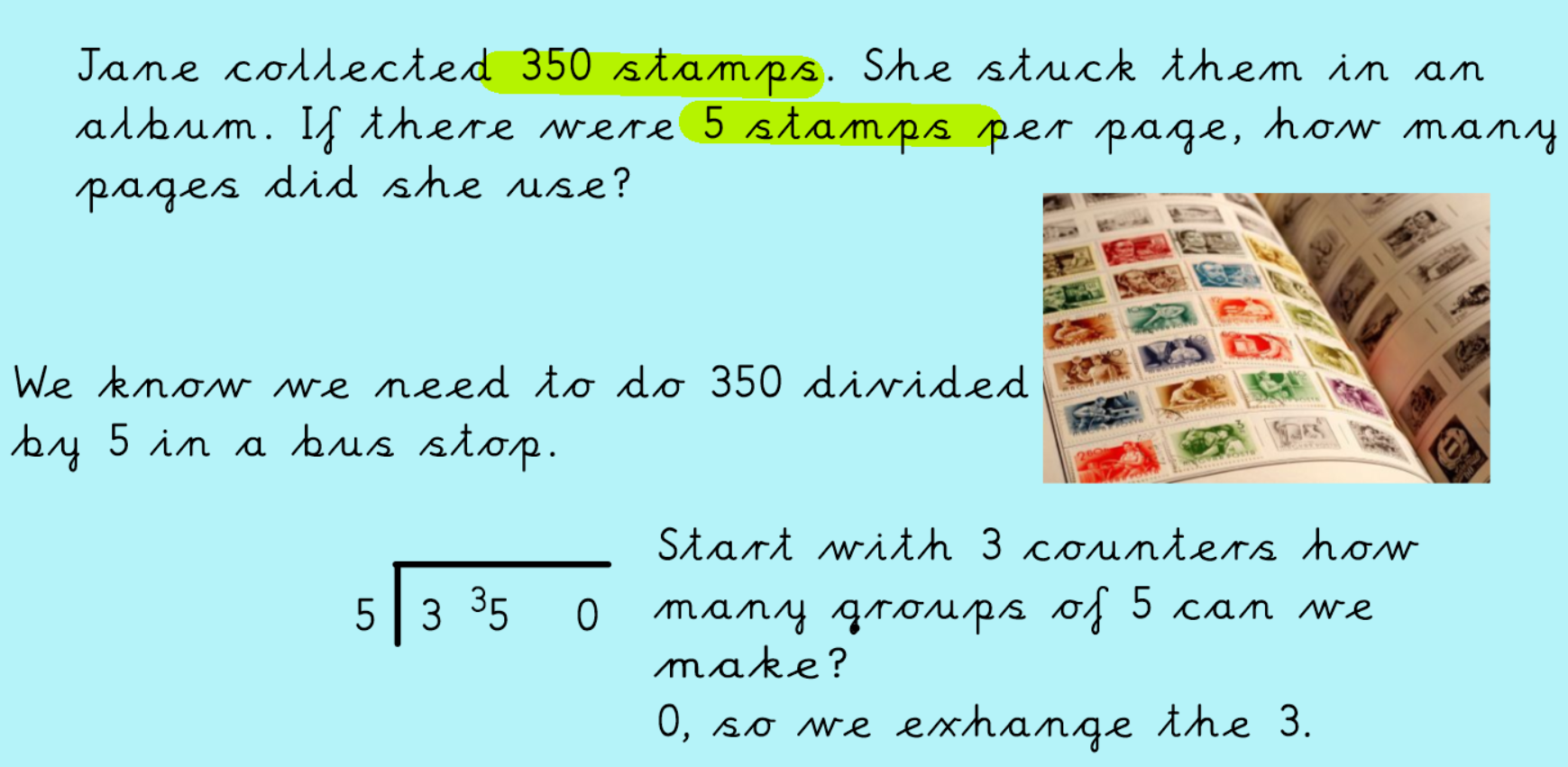 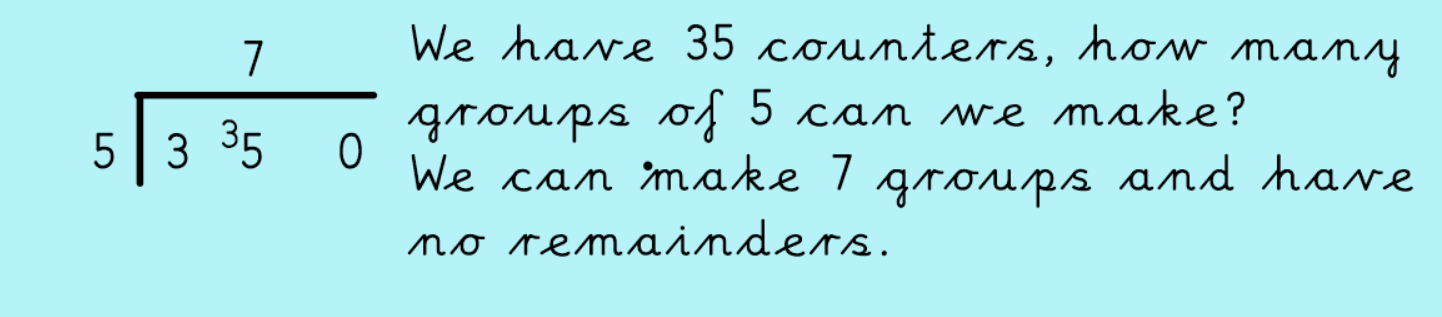 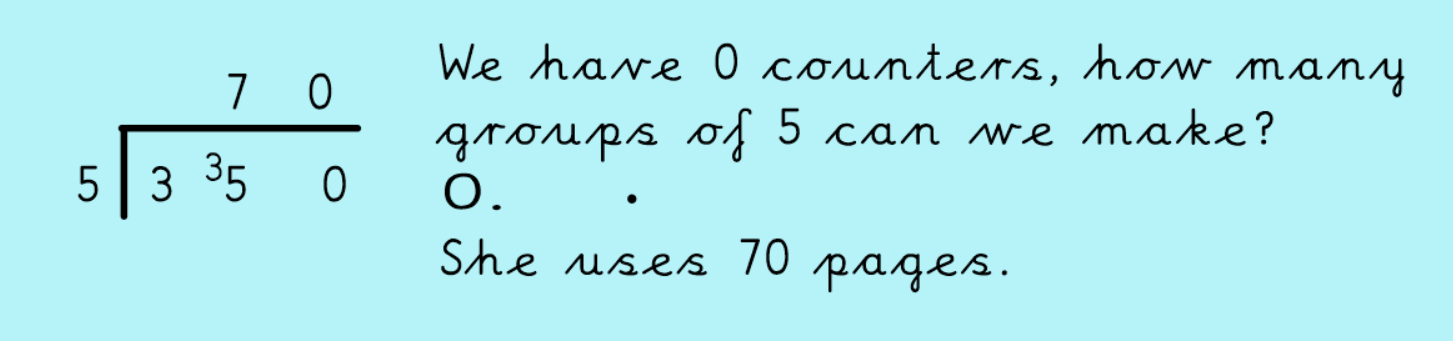 Now check your answer using multiplication. 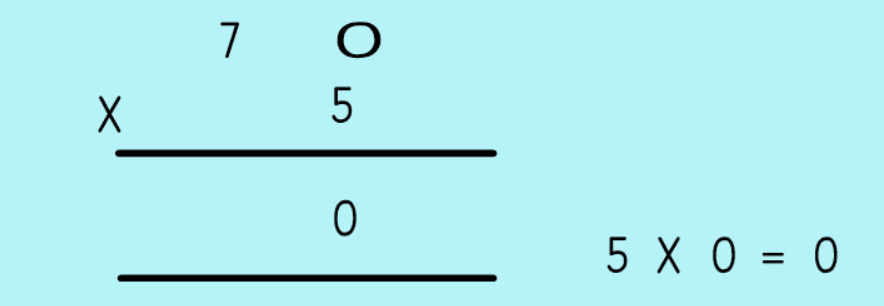 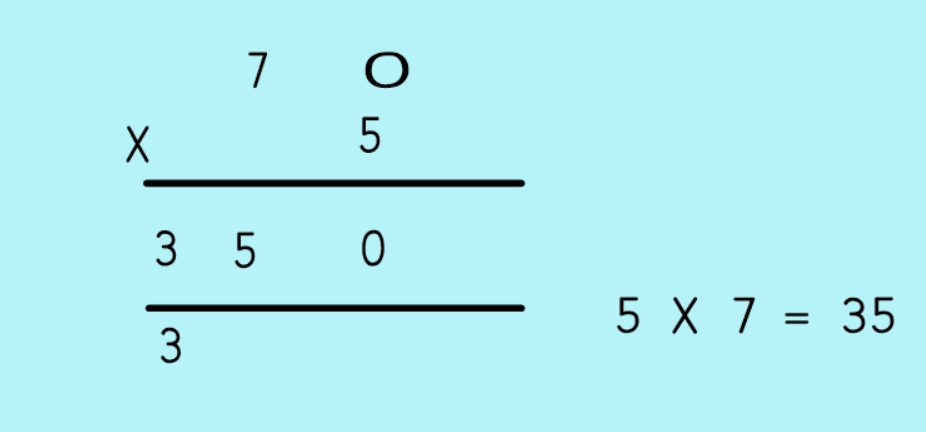 Now have a go at the word problem activity.